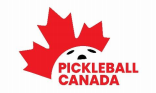 bilingual lexicon of pickleball termsLEXIQUE BILINGUE DES TERMES DE PICKLEBALLENGLISHFRENCHFRANÇAISANGLAISAceAsAccessoire d'identificationForm of identificationApproach shotCoup d'approcheAccompagnement de l'élanFollow throughAround the postCoup autour du poteauACE-Association canadienne des entraineursCAC-Coaching Association of CanadaAttackable ballBalle attaquableAdversaireOpponentBackhandCoup du reversAire de serviceServing areaBackspin/UnderspinEffet coupéAmortiDrop shotBackswingÉlan arrièreAmorti à la voléeDrop shot volleyBall in playBalle en jeuAmorti courtDink shotBall out/outBalle out/outAmorti court à la voléeDink volleyBangerCogneurAmorti défensifBlock volleyBaselineLigne de fondAmorti du fond de terrainDrop from the baselineBlock volleyAmorti défensifAmorti de la zone de transitionDrop from the transition zoneBody shotCoup au corpsAnnonce du pointageCalling the scoreBounceRebondAppel de ligneLine callCAC-Coaching Association of CanadaACE-Association canadienne des entraineursArbitrageRefereeing/OfficiatingCalling the scoreAnnonce du pointageArbitreRefereeCarryTransport de la balleArbitre en chefHead referee/Chief refereeCCES-Canadian Centre for Ethics in SportCCES-Centre canadien pour l’éthique dans le sportArmature du filetNet systemCCP-Coaching Certification ProgramPCE-Programme de certification des entraineursAsAceCenter-court shotCoup frappé au centreAvertissement techniqueTechnical warningCenterlineLigne médianeAccessoire d'identificationForm of identificationClosed paddle faceFace de la raquette ferméeAccompagnement de l'élanFollow throughClosed stancePosition ferméeAdversaireOpponentCoachEntraîneurAire de serviceServing areaCoachingCoachingAvertissement verbalVerbal warningCompetitive playJeu compétitifBalle attaquableAttackable ballCounterpunchContre-attaqueBalle inattaquableUnattackable ballCourtTerrainBalle en jeuBall in playCrosscourt shotCoup en croiséBalle out/outBall out/outCrossoverPas croiséBalle morteDead ballCTPR-Canadian Tournament Player RatingCJTC-Classement des joueurs aux tournois canadiensBrosser la ballePut topspin on the ballDead ballBalle morteCalibreSkill/Skill levelDeep shotCoup de fondCCES-Centre canadien pour l’éthique dans le sportCCES-Canadian Centre for Ethics in SportDink rallyÉchange d'amortis courtsCCIT-Conseil consultatif interprovincial/territorialITAC-Interprovincial/Territorial Advisory CouncilDink shotAmorti courtCFRS-Cadre de financement et de responsabilité en matière de sportsSFAF-Sport Funding and Accountability FrameworkDink volleyAmorti court à la voléeChangement de côtéSide outDistractionDistractionCoachingCoachingDouble bounce ruleRègle des deux rebondsCogneurBangerDouble hitDouble frappeCompétitions à l’échelleLadder LeagueDoublesDoubleContre-attaqueCounterpunchDown-the-line shotCoup en parallèleContre-piedWrong footDriveCoup en puissanceCoteRatingDrive from the baselineCoup en puissance du fond de terrainCoupShotDrop from the baselineAmorti du fond de terrainCoup au corpsBody shotDrop from the transition zoneAmorti de la zone de transitionCoup autour du poteauAround the postDrop serveService avec rebondCoup avec effetSpin shotDrop shotAmortiCoup avec effet latéralSlice shotDrop shot volleyAmorti à la voléeCoup d'approcheApproach shotEDI-Equity, Diversity and InclusionEDI-Équité, diversité et inclusionCoup de fondDeep shotErneVolée de coinCoup de réinitialisationReset shotFaultFauteCoup droitForehandFeintFeinteCoup du reversBackhandFirst serverPremier serveurCoup du revers à deux mainsTwo-handed backhandFollow throughAccompagnement de l'élanCoup en croiséCrosscourt shotFollow throughAccompagnement de l'élanCoup en parallèleDown-the-line shotFoot faultFaute de piedCoup en puissanceDriveFootworkJeu de piedsCoup en puissance du fond de terrainDrive from the baselineForced errorFaute provoquéeCoup frappé au centreCenter-court shotForehandCoup droitCoup gagnantWinning shotForfeitForfait (déclarer)CJTC-Classement des joueurs aux tournois canadiensCTPR-Canadian Tournament Player RatingForm of identificationAccessoire d'identificationDemi-voléeHalf volleyForm of identificationAccessoire d'identificationDérangementHinderGamePartieDeuxième serviceSecond serveHalf volleyDemi-voléeDeuxième serveurSecond serverHead referee/Chief refereeArbitre en chefDistractionDistractionHinderDérangementDoubleDoublesIFP International Federation of PickleballFIP Fédération internationale de pickleballDouble frappeDouble hitImaginary extensionProlongement imaginaireÉchangeRallyInstructorInstructeurÉchange d'amortis courtsDink rallyIPP-International Plan ProtectionPPI-Plan de protection internationalÉchauffementWarm upITAC-Interprovincial/Territorial Advisory CouncilCCIT-Conseil consultatif interprovincial/territorialEDI-Équité, diversité et inclusionEDI-Equity, Diversity and InclusionLadder LeagueCompétitions à l’échelleEffet de rotation SpinLeft/odd courtZone impaire ou gaucheEffet brosséTopspinLevel of playNiveau de jeuEffet coupéBackspin/UnderspinLine callAppel de ligneEffet latéralSidespinLine judgeJuge de ligneÉlanSwingLobLobÉlan arrièreBackswingMatchMatchEntraîneurCoachMidcourtMi-terrainÉquipeTeamMomentumMomentumÉquipe adverseOpposing teamNCCP-National Coaching Certification ProgramPNCE-Programme national de certification des entraineursFace de la raquettePaddle faceNetFiletFace de la raquette ouverteOpen paddle faceNet systemArmature du filetFace de la raquette ferméeClosed paddle faceNon-volley lineLigne de non-voléeFauteFaultNormal positioningPositionnement standardFaute de piedFoot faultNSO-National Sport OrganizationONS-Organisation nationale de sportFaute directeUnforced errorNVZ-Non volley zoneZNV-Zone de non-voléeFaute provoquéeForced errorOfficialOfficielFaute techniqueTechnical foulOfficialOfficielFeinteFeintOpen paddle faceFace de la raquette ouverteFiletNetOpen stancePosition ouverteFIP Fédération internationale de pickleballIFP International Federation of PickleballOpponentAdversaireForfait (déclarer)ForfeitOpponentAdversaireInstructeurInstructorOpponent's sideZone adverseInterceptionPoachingOpposing teamÉquipe adverseJeu au filetSoft gamePaddleRaquetteJeu compétitifCompetitive playPaddle faceFace de la raquetteJeu récréatifRecreational playPaddle gripPrise de la raquetteJeu de piedsFootworkPaddle headTête de la raquetteJuge de ligneLine judgePartnerPartenaireLigne de côtéSidelinePB-Pickleball Brackets PB-Pickleball Brackets Ligne de fondBaselinePCNS-Pickleball Canada National SystemSNPC-Système national de Pickleball CanadaLigne de non-voléeNon-volley linePCO-Pickleball Canada OrganizationPCO-Pickleball Canada OrganizationLigne médianeCenterlinePlacementPlacementLobLobPlaying surfaceSurface de jeuMatchMatchPoachingInterceptionMi-terrainMidcourtPositioningPositionnementMomentumMomentumPostPoteauNiveau de jeuLevel of playPTSO-Provincial/Territorial Sport OganizationOSPT-Organisation sportive Provincial/territorialeOfficielOfficialPunch volleyVolée pousséeONS-Organisation nationale de sportNSO-National Sport OrganizationPut topspin on the ballBrosser la balleOSPT-Organisation sportive provinciale/teritorialePTSO-Provincial/Territorial Sport OrganizationRallyÉchangePartenairePartnerRatingCotePartieGameReaction timeTemps de réactionPas chasséSide StepReady positionPosition prêt à recevoirPas croiséCrossoverReceiverReceveurPB-Pickleball Brackets PB-Pickleball Brackets Recreational playJeu récréatifPCE-Programme de certification des entraineursCCP-Coaching Certification ProgramRefereeArbitrePCO -Pickleball Canada OrganizationPCO-Pickleball Canada OrganizationRefereeing/OfficiatingArbitragePermutation de zoneSwitchReplayReprise de l'échangePlacementPlacementResetRéinitialisationPNCE-Programme national de certification des entraineursNCCP-National Coaching Certification ProgramReset shotCoup de réinitialisationPointageScoreReturn of serveRetour de servicePosition ferméeClosed stanceRight/even courtZone paire ou droitePosition ouverteOpen stanceRoll volleyVolée rouléePosition prêt à recevoirReady positionRound RobinTournoi à la rondePositionnementPositioningRoutineRoutinePositionnement standardNormal positioningScorePointagePositionnement stratégiqueStackingSecond serveDeuxième servicePoteauPostSecond serverDeuxième serveurPPI-Plan de protection internationalIPP-International Plan ProtectionSelection of endSélection du côtéPremier serveurFirst serverServeServicePrendre l'adversaire à contre-piedTo wrong-foot the opponentServerServeurPrise de la raquettePaddle gripService courtZone de serviceProlongement imaginaireImaginary extensionServing areaAire de serviceOfficielOfficialSFAF-Sport Funding and Accountability FrameworkCFRS-Cadre de financement et de responsabilité en matière de sportsRaquettePaddleShotCoupRebondBounceSide outChangement de côtéRéinitialisationResetSide StepPas chasséReceveurReceiverSidelineLigne de côtéRègle des deux rebondsDouble bounce ruleSidespinEffet latéralReprise de l'échangeReplaySinglesSimpleReprise du jeuTime inSkill levelCalibreRetour de serviceReturn of serveSkill/Skill levelCalibreRoutineRoutineSkinny singlesSimple en demi-terrainRythme (du jeu, de jeu)Tempo/Flow of playSlice shotCoup avec effet latéralSaut d'allègementSplit stepSmashSmashSélection du côtéSelection of endSoft gameJeu au filetServeurServerSpinEffet de rotation Serveur de départStarting serverSpin serveService avec effetServiceServeSpin shotCoup avec effetService avec rebondDrop serveSplit stepSaut d'allègementService avec effetSpin serveStackingPositionnement stratégiqueSimpleSinglesStarting serverServeur de départSimple en demi-terrainSkinny singlesSweet spotZone de frappe idéale sur la raquetteSmashSmashSwingÉlanSNPC-Système national de Pickleball CanadaPCNS-Pickleball Canada National SystemSwitchPermutation de zoneSurface de jeuPlaying surfaceTeamÉquipeTemps d'arrêtTime outTechnical foulFaute techniqueTemps de réactionReaction timeTechnical warningAvertissement techniqueTerrainCourtTempo/Flow of playRythme (du jeu, de jeu)Tête de la raquettePaddle headThird shotTroisième coupTournoi à la rondeRound RobinThird shot driveTroisième coup en puissanceTransfert de poidsWeight transferThird shot dropTroisième coup amortiTransport de la balleCarryThird shot lobTroisième coup lobéTroisième coupThird shotTime inReprise du jeuTroisième coup amortiThird shot dropTime outTemps d'arrêtTroisième coup en puissanceThird shot driveTo wrong-foot the opponentPrendre l'adversaire à contre-piedTroisième coup lobéThird shot lobTopspinEffet brosséUSAPA-USA PickleballUSAPA-USA PickleballTransition zoneZone de transitionVoléeVolleyTwo-handed backhandCoup du revers à deux mainsVolée de coinErneUnattackable ballBalle inattaquableVolée pousséePunch volleyUnforced errorFaute directeVolée rouléeRoll volleyUSAPA-USA PickleballUSAPA-USA PickleballZone adverseOpponent's sideVerbal warningAvertissement verbalZNV-Zone de non-voléeNVZ-Non volley zoneVolleyVoléeZone de frappe idéale sur la raquetteSweet spotWarm upÉchauffementZone de serviceService courtWeight transferTransfert de poidsZone de transitionTransition zoneWinning shotCoup gagnantZone impaire ou gaucheLeft/odd courtWrong footContre-piedZone paire ou droiteRight/even court